ΦΟΡΜΑ ΕΚΔΗΛΩΣΗΣ ΕΝΔΙΑΦΕΡΟΝΤΟΣ ΓΙΑ ΤΗ ΔΙΑΔΙΚΑΣΙΑΓράμμος: Ο Μεγάλος Ελιγμός, Αύγουστος 2018ΠΡΟΘΕΣΜΙΑ ΕΚΔΗΛΩΣΗΣ ΕΝΔΙΑΦΕΡΟΝΤΟΣ: 10 ΑΥΓΟΥΣΤΟΥ 2018                               Στο firstpaingworkshop@uowm.grΠαρακαλούμε συμπληρώστε τα πεδία της παρακάτω φόρμας.Προσωπικά ΣτοιχείαΕπώνυμο:Όνομα:Διεύθυνση: Πόλη: ΤΚ: ΕκπαίδευσηΓενική Εκπαίδευση:* Επιλέξτε ένα στοιχείο.Πανεπιστημιακή Εκπαίδευση:Στοιχεία ΕπικοινωνίαςE-mail: ………………………………………………..Τηλέφωνο:……………………………………………ΑυτοκίνητοΔιαθέτω αυτοκίνητο (ΝΑΙ ή ΟΧΙ)Μπορώ να μεταφέρω για τη διαδρομή Φλώρινα- Νεστόριο και αντίστροφα …….(αριθμός)  άτομα.                                    Ημερομηνία……………Επιθυμώ να συμμετάσχω στη διαδικασία Μεγάλος Ελιγμός που θα διεξαχθεί στην περιοχή Γράμμου/Βιτσίου/Πρεσπών. 24 έως 28 Αυγούστου. Θα ακολουθήσω το πρόγραμμα και τη διαδικασία. Δηλώνω ότι έχω φυσική κατάσταση που μου επιτρέπει να παρακολουθήσω τη διαδικασία και δεν έχω καμμιά απαίτηση σε περίπτωση ατυχήματος.Ο αιτών/ουσαΌνομαΥπογραφή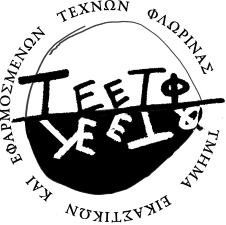 ΠΑΝΕΠΙΣΤΗΜΙΟ ΔΥΤΙΚΗΣ ΜΑΚΕΔΟΝΙΑΣΣΧΟΛΗ ΚΑΛΩΝ ΤΕΧΝΩΝΤΜΗΜΑ ΕΙΚΑΣΤΙΚΩΝ ΚΑΙ ΕΦΑΡΜΟΣΜΕΝΩΝ ΤΕΧΝΩΝ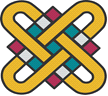 